PERGOLA AVEC TOITURE FIXE FabricantRENSON Sunprotection-Screens nv, Kalkhoevestraat 45, 8790 Waregem – Belgique
Tel. +32(0)56 62 71 11, fax. +32 (0)56 60 28 51, info@renson.be, www.renson-outdoor.com(Le texte marqué en rouge peut être barré en fonction de votre choix)DescriptionAlgarve® Canvas est une pergola en aluminium avec toiture horizontale, équipée d’une toiture supérieure en plaques d’acier profilé et d’un plafond esthétique constitué d’une toile tendue en fibre de verre. La pergola peut être montée auto-portante ou placée contre une façade et est soutenue par des colonnes verticales avec fixations invisibles.  Dimensions Span:	Min. 800 mm
	Max. 4500 mmPivot:	Min. 895 mm
	Max. 6055 mmHauteur de passage libre : 	Max. 2800 mmHauteur totale :	hauteur de passage libre + 230 mm
Couplée :Les 2 parties de toiture sont couplées au côté pivot pour obtenir un côté span plus long. Il faut placer une colonne supplémentaire entre les deux parties de toiture. Span par partie de toiture :	Min. 1500 mm
	Max. 4500 mmSpan (somme des 2 parties)	Min. 3000 mm	Max. 6000 mm	Pour info :
Le côté span correspond à la largeur des plaques d’acier. 
Le côté pivot est le côté le long duquel les différentes plaques d’acier sont placées côte à côte.   Exécution du système Type d’installation :Autoportante : Autoportante, 4 colonnesStructure autoportante Montage sur la façade : Avec un ou 2 côtés contre une construction/structure porteuse sous-jacente 1 colonne (2 côtés contre la façade)2 colonnes (1 côté contre la façade)Cadre :Cadre solide sur le pourtour en profils d’aluminium extrudé Raccordement des profils cadre avec une plaque d’obturation en aluminium, dans le même alignement que les profils et laquée dans la même couleur que la structure porteuse. Chaque profil cadre est équipé d’équerres de montage pour fixer le plafond tendu. Chaque profil est équipé d’équerres et une plaque plate à laquelle la toiture supérieure est fixée. Hauteur : 	230 mm Inclinaison : 	0°Toiture supérieure :Plaque d’acier profilée, équipée au côté inférieur d’une couche anti-condensation pour éviter que des gouttes de condensation ne tombent sur le plafond tendu sous-jacent. La toiture supérieure est fixée sur le cadre supérieur par des équerres.Plafond :La toiture fixe est finie au côté intérieur à l’aide d’une toile horizontale en fibre de verre qui est tendue par des profils canvas.  La toile est fixée sur le pourtour dans un profil canvas à l’aide de fermetures éclair et est aussi fixée aux équerres de montage sur le cadre supérieur. Les profils canvas peuvent être rapprochés du cadre, ce qui permet de tendre la toile et d’avoir un aspect régulier. Colonnes :Selon le type d’installation, on utilise 1,2 ou 4 colonnesConstitutées de profils carrés en aluminium de 110 x 110 mmLes colonnes sont montées en bas aux pieds de montage et fixées en haut dans le cadre au moyen d’alveovis situées dans la colonne. Les alvéovis sont couvertes par des profils en aluminium qui sont laqués dans la couleur de la colonne. Pieds de montage :4 types :Pied de montage visible avec plaque de sol Pied de montage invisible Pied de montage visible renforcé avec plaque de sol et centre rallongé Piede de montage invisible renforcé avec centre rallongé Evacuation d’eau :La toiture supérieure (plaque d’acier) est inclinée de 20 mm. L’eau est évacuée au moyen d’un profil perforé sur le côté de la toiture supérieure vers la gouttière, qui est intégrée dans les profils du cadre supérieur sur le pourtour de la pergola.Chaque colonne peut faire office d’évacuation d’eau. Dans l’angle du cadre supérieur on prévoit une ouverture qui donne dans un conduit d’évacuation d’eau en PVC de Ø 50mm, intégré de manière invisible dans la colonne.  De chaque côté du côté pivot, on prévoit une ouverture dans la gouttière de Ø 50 mm pour l’évacuation d’eau. Dans l’ouverture un récipient est prévu, qui fait office de filtre à feuilles et qui débouche dans la colonne.  Evacuation d’eau dans la colonne : au bas de la colonne un déversoir est prévu pour évacuer l’eau de pluie de la colonne.
Evacuation d’eau souterraine : le conduit d’évacuation d’eau est relié au bas de la colonne à un conduit d’évacuation d’eau prévu dans le sol.  Couleur :Tous les profils en aluminium visibles sont thermolaqués en structuré dans une couleur RAL au choix
(60 – 80 microns).Assemblage :Toutes les fixations (p.ex. les vis) sont en acier inoxydable et sont invisibles après le montage. Alimentation et câblage :Les câbles électriques sont entièrement intégrés de manière invisible dans la pergola. Caractéristiques techniquesCharge maximale de la neige (kg/m²) :Selon les dimensions 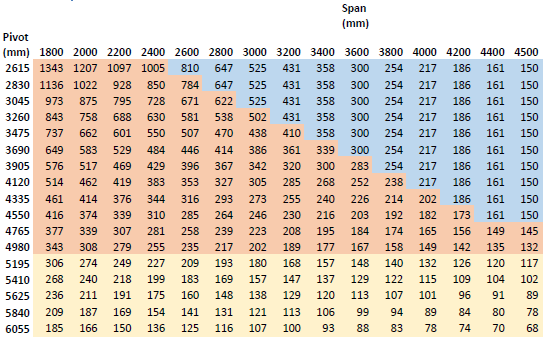 Résistance au vent jusqu’à :120 km/hEvacuation d’eau et débit des précipitations : La pergola peut supporter un débit de précipitations qui correspond à une averse d’une intensité de 0,04 l/s/m² à 0,05 l/s/m² d’une durée max. de 7 minutes.  Ce type d’averse se produit en moyenne tous les
2 ans.  (voir statistiques de précipitations en Belgique : NBN B 52-011)Garantie5 ans de garantie sur la structure (pour tous les défauts pouvant survenir en cas d’usage domestique normal et d’entretien régulier)5 ans de garantie sur l’automatisation Somfy®10 ans de garantie sur le laquage des profils en aluminium 5 ans de garantie sur la brillance (laquage)OptionsEclairage Up/Down LED :Eclairage LED intégré à l’intérieur du cadre sur toute la longueur et équipé d’éclairage orienté vers le haut et/ou le bas.  Up:Lumière blanc chaud 120 LEDs/M | +/-2800K | 550-680 lumen/mLumière blanc pur 120 LEDs/m | +/- 5000K | 550-680 lumen/mDown:Lumière blanc chaud 120 LEDs/M | +/-2800K | 550-680 lumen/mLumière blanc pur 120 LEDs/m | +/- 5000K | 550-680 lumen/mRVB  60 LEDs/m | 550-700 lumen/mNormesCe produit est fabriqué selon, satisfait à et/ou est testé selon la norme : EN 13561